						              Mipolam EL7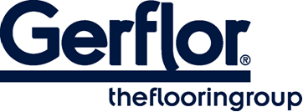 MIPOLAM EL7 es un revestimiento de suelo vinílico homogéneo, flexible y disipativo, disponible tanto en planchas como en losetas. El material homogéneo de 2 mm se calandra y prensa. Tiene propiedades antiestáticas permanentes (< 100 V). Actúa como disipador continuo 10^6 < Rt < 10^8 (EN 1081).Este revestimiento de suelo está tratado con Evercare®: las últimas mejoras en tratamiento de superficies de poliuretano obtenidas mediante reticulación por láser UV. Evercare® evita las manchas de productos químicos utilizados en sanidad como betadine, eosina o gel de manos antibacteriano y aumenta la durabilidad del pavimento.Este tratamiento tiene excelentes características de mantenimiento; ¡no necesita cera de por vida!Según la norma ISO 21702, Mipolam EL7 tiene actividad antivírica contra los Coronavirus Humanos: reduce el número de virus en un 99,7% después de 2h00. Según la norma ISO 22196, Mipolam EL7 tiene una actividad antibacteriana frente a E. coli, S. aureus y MRSA del 99% después de 24h00.MIPOLAM EL7 actúa como disipador continuo 10⁶ ≤ Rt ≤ 10⁸. Tiene propiedades antiestáticas permanentes (< 100 V). El producto tiene que ser conectado a tierra con una banda de cobre ESD (cf. acabados) para cumple con su pleno rendimiento. Es 100% libre de ftalatos.El producto no es reactivo a la indentación residual con un valor ≤ 0,02 mm (EN ISO 24343-1)El suelo cumple la norma EN ISO 10581 y ofrece un contenido de aglutinante de tipo II, es adecuado para zonas de tráfico intenso y tiene una resistencia al fuego Bfl-s1.El producto no es emisivo de compuestos orgánicos volátiles con <10 µg/m3 (TVOC después de 28 días ISO 16000-6).